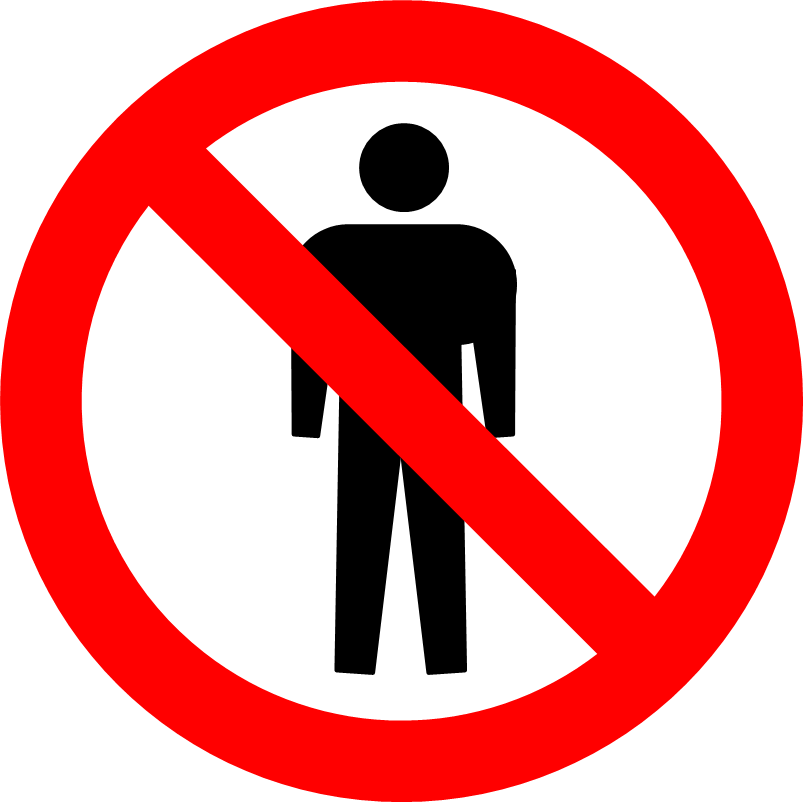 立入禁止